Кокоулин Ростислав Павлович,канд. Ф.-м. наук, НЕВОД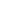 This report reflects citations to source items indexed within All DatabasesPublished Items in Each Year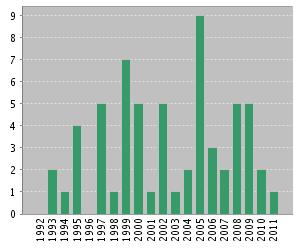 The latest 20 years are displayed.
View a graph with all years. Citations in Each Year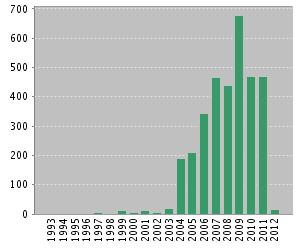 The latest 20 years are displayed.
View a graph with all years. Results found:75Sum of the Times Cited [?] :3349Sum of Times Cited without self-citations [?] :3283 Citing Articles[?] :2910Citing Articles without self-citations [?] :2875Average Citations per Item [?] :44.65h-index [?] :7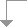 Use the checkboxes to remove individual items from this Citation Report 
or restrict to items published between  and  2008 
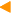 2009 2010 2011 2012 
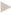 TotalAverage Citations
per YearUse the checkboxes to remove individual items from this Citation Report 
or restrict to items published between  and  43767646846914334981.68 1. 

Title: GEANT4-a simulation toolkit 
Author(s): Agostinelli S; Allison J; Amako K; et al.
Source: NUCLEAR INSTRUMENTS & METHODS IN PHYSICS RESEARCH SECTION A-ACCELERATORS SPECTROMETERS DETECTORS AND ASSOCIATED EQUIPMENT  Volume: 506   Issue: 3   Pages: 250-303   DOI: 10.1016/S0168-9002(03)01368-8   Published: JUL 1 2003 353 528 349 358 9 2688 268.90  2. 

Title: Geant4 developments and applications 
Author(s): Allison J; Amako K; Apostolakis J; et al.
Source: IEEE TRANSACTIONS ON NUCLEAR SCIENCE  Volume: 53   Issue: 1   Pages: 270-278   DOI: 10.1109/TNS.2006.869826   Part: Part 2   Published: FEB 2006 80 138 101 104 5 525 75.00  3. 

Title: Bremsstrahlung from muons scattered by atomic electrons 
Author(s): Kelner SR; Kokoulin RP; Petrukhin AA
Source: PHYSICS OF ATOMIC NUCLEI  Volume: 60   Issue: 4   Pages: 576-583   Published: APR 1997 1 1 0 2 0 22 1.38  4. 

Title: THEORY OF THE PAIR METER FOR HIGH-ENERGY MUON MEASUREMENTS 
Author(s): KOKOULIN RP; PETRUKHIN AA
Source: NUCLEAR INSTRUMENTS & METHODS IN PHYSICS RESEARCH SECTION A-ACCELERATORS SPECTROMETERS DETECTORS AND ASSOCIATED EQUIPMENT  Volume: 263   Issue: 2-3   Pages: 468-479   DOI: 10.1016/0168-9002(88)90988-6   Published: JAN 15 1988 0 1 1 0 0 15 0.60  5. 

Title: Multiple interactions of muons in the NUSEX detector and muon energy spectrum deep underground 
Author(s): Castagnoli C; Castellina A; Saavedra O; et al.
Source: ASTROPARTICLE PHYSICS  Volume: 6   Issue: 2   Pages: 187-195   DOI: 10.1016/S0927-6505(96)00053-9   Published: FEB 1997 0 0 0 0 0 9 0.56  6. 

Title: Geometry and physics of the Geant4 toolkit for high and medium energy applications 
Author(s): Apostolakis J.; Asai M.; Bogdanov A. G.; et al.
Conference: Workshop on Use of Monte Carlo Techniques for Design and Analysis of Radiation Detectors Location: Univ Coimbra, Phys Dept, Coimbra, PORTUGAL Date: SEP 15-17, 2006 
Sponsor(s): Int Radiat Phys Soc 
Source: RADIATION PHYSICS AND CHEMISTRY  Volume: 78   Issue: 10   Pages: 859-873   DOI: 10.1016/j.radphyschem.2009.04.026   Published: OCT 2009 0 0 6 3 0 9 2.25  7. 

Title: Geant4 simulation of production and interaction of muons 
Author(s): Bogdanov AG; Burkhardt H; Ivanchenko VN; et al.
Source: IEEE TRANSACTIONS ON NUCLEAR SCIENCE  Volume: 53   Issue: 2   Pages: 513-519   DOI: 10.1109/TNS.2006.872633   Published: APR 2006 1 4 1 1 0 8 1.14  8. 

Title: APPARATUS FOR ANISOTROPY RECORDING OF COSMIC-RAYS (ARKAN) 
Author(s): ASHITKOV VD; KLIMAKOV AP; KOKOULIN RP; et al.
Source: IZVESTIYA AKADEMII NAUK SSSR SERIYA FIZICHESKAYA  Volume: 45   Issue: 7   Pages: 1319-1321   Published: 1981 0 0 0 0 0 6 0.19  9. 

Title: OBSERVATION OF ELECTROMAGNETIC-INTERACTIONS OF HIGH-ENERGY MUONS DEEP UNDERGROUND 
Author(s): CASTAGNOLI C; CASTELLINA A; SAAVEDRA O; et al.
Source: PHYSICAL REVIEW D  Volume: 52   Issue: 5   Pages: 2673-2683   DOI: 10.1103/PhysRevD.52.2673   Published: SEP 1 1995 0 0 0 0 0 6 0.33  10. 

Title: Radiation logarithm in the Hartree-Fock model 
Author(s): Kelner SR; Kokoulin RP; Petrukhin AA
Source: PHYSICS OF ATOMIC NUCLEI  Volume: 62   Issue: 11   Pages: 1894-1898   Published: NOV 1999 0 0 0 0 0 6 0.43 